Nachweis zu Kriterium 2 – Steuerungsgruppe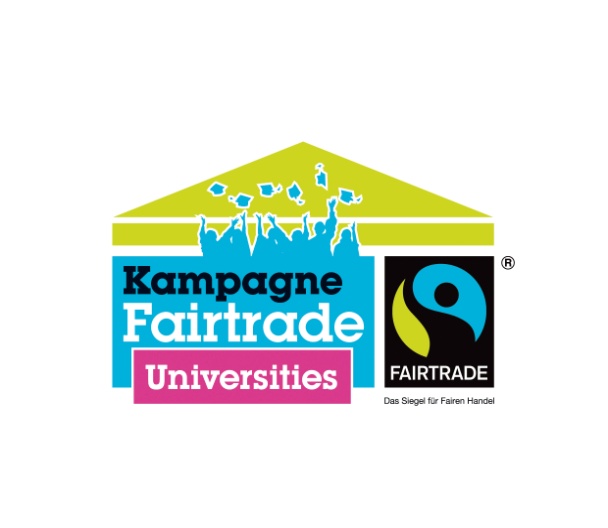 Name der Hochschule: _________________________________________________________________________________________________Gründungsdatum der Steuerungsgruppe: ___________________________________________________________________________________Ihre personenbezogenen Daten werden im Rahmen der Bewerbung bzw. Titelerneuerung als Fairtrade-University von TransFair Verein zur Förderung des Fairen Handels in der Einen Welt e.V. verarbeitet. Zweck der Verarbeitung ist zum einen die Erfüllung der vertraglichen Pflichten (Art. 6 Abs. 1 lit. b DSGVO) zum anderen liegt ein berechtigtes Interesse vor (Art. 6 Abs. 1 lit. f DSGVO), um den Vereinszweck beispielsweise durch Marketing-Maßnahmen im Internet zu fördern. Weitere Information über den Umgang mit persönlichen Daten entnehmen Sie bitte der Datenschutzerklärung unter https://www.fairtrade-towns.de/bottom/datenschutz/.Weitere Mitglieder der SteuerungsgruppeMöchten Sie über Neuigkeiten rund um den fairen Handel und die Kampagne Fairtrade-Universities informiert werden? Schreiben Sie eine E-Mail an Kristina Klecko k.klecko@fairtrade-deutschland.de. Ihre personenbezogenen Daten werden im Rahmen der Bewerbung bzw. Titelerneuerung als Fairtrade-University von TransFair Verein zur Förderung des Fairen Handels in der Einen Welt e.V. verarbeitet. Zweck der Verarbeitung ist zum einen die Erfüllung der vertraglichen Pflichten (Art. 6 Abs. 1 lit. b DSGVO) zum anderen liegt ein berechtigtes Interesse vor (Art. 6 Abs. 1 lit. f DSGVO), um den Vereinszweck beispielsweise durch Marketing-Maßnahmen im Internet zu fördern. Weitere Information über den Umgang mit persönlichen Daten entnehmen Sie bitte der Datenschutzerklärung unter https://www.fairtrade-towns.de/bottom/datenschutz/.Ansprechpartner*innen der SteuerungsgruppeName, VornamePosition an der HochschuleAnschriftE-MailTelefonDatum, UnterschriftVertreter*in Studierendenschaft  Vertreter*in Hochschulverwaltung Vertreter*in Gastronomie/GeschäfteName, VornamePosition an der HochschuleDatum, Unterschrift1234567